УтверждаюПрезидент Российского Союза НИО,академик РАН_____________ Ю.В. Гуляев«____» _______ 2022 г.План работы Комитета РосСНИО по проблемам сушки и термовлажностной обработки материалов на 2022 год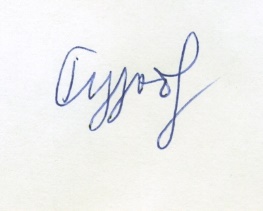 Председатель Президиума Комитетад.т.н., профессор                                                                          С.П. РудобаштаУченый секретарь                                                             Ю.А Таран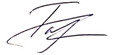 №п/п МероприятиеДата проведенияОтветственный исполнитель и исполнителиУчастие членов Комитета в Международных, Всероссийских, региональных, внутривузовских и других конференциях по профилю Комитета, публикация результатов научных исследований по проблемам сушки и термовлажностной обработки материалов. в течение года члены КомитетаУчастие Комитета в организации 11-й Всероссийской конференции с международным участием «Энергосбережение – теория и практика»10-14 октября 2022 г.Гаряев А.Б.,Власенко Г.П.Подготовка к проведению 8-й Международной научно-практической конференции «Современные энергосберегающие тепловые технологии (сушка и тепловые процессы) СЭТТ-2023.октябрь 2023.Члены ПрезидиумаЗаслушивание сообщений специалистов из различных организаций по вопросам сушки и термовлажностной обработки материалов на заседаниях Президиума Комитета. в течение года Рудобашта С.П., Таран Ю.А., члены Президиума Консультации работников промышленности, рецензирование и экспертиза работ по проблемам сушки и термовлажностной обработки материалов в различных отраслях промышленности, оппонирование диссертационных работ.в течение года члены Президиума Совместные со специалистами Республики Беларусь мероприятия в области сушки и термовлажностной обработки материалов. в течение года Рудобашта С.П. Таран Ю.А., Павлюкевич Н.В., Акулич П.В., Акулич А.В. Курирование работ по проблемам сушки и термовлажностной обработки материалов в Поволжье. в течение года Сафин Р.Р., Садыков Р.А. Курирование работ по проблемам сушки и термовлажностной обработки материалов в Центрально-черноземном регионе. в течение года Остриков А.Н., Дорняк О.Р., Дмитриев В.М., Курирование работ по проблемам сушки и термовлажностной обработки материалов в Северо- Восточном регионе. в течение годаФедосов С.В., Зуева Г.А.Курирование работ по проблемам сушки, адсорбции и термовлажностной обработки материалов в Северо-Западном регионе. в течение года Гребенников С.Ф. Курирование работ по проблемам сушки и термовлажностной обработки материалов, интенсификации этих процессов в Сибири, на Алтае и Дальнем Востоке. в течение года Хмелёв В.Н. Работа по обновлению сайта Комитета. Размещение на нем информационных сообщений по профилю деятельности комитетав течение года Рудобашта С.П, Таран Ю.А.,Волынский Ю.В.Издание учебников, учебных пособий, научных и производственных монографий по тематике, связанной с деятельностью Комитета.в течение годачлены КомитетаРазмещение информации о работе Комитета на его сайте.в течение годаРудобашта С.П., Таран Ю.А., члены ПрезидиумаРассмотрение конкурсных дел номинантов на присвоение званий «Лучший инженер года» и «Лучший молодой инженер года» (по материалам РосСНИО), участие в других мероприятиях РосСНИО.декабрьРудобашта С.П.